Advanced Painting-  #1  Painting a Still-LifeFor this assignment you are to bring in 3-7 objects that are meaningful to you.  You will be setting these objects up in an interesting still-life.  Pick a medium and canvas.  Draw out your still-life.  Paint it!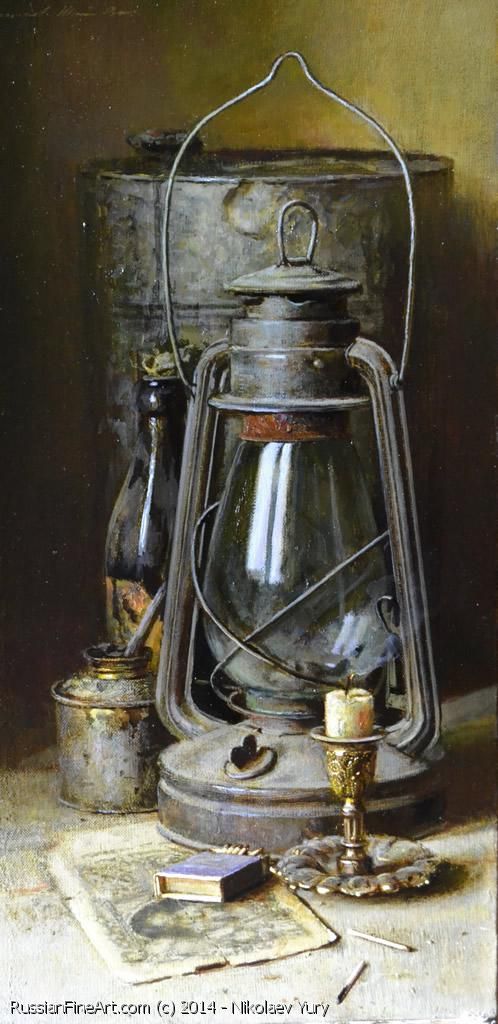 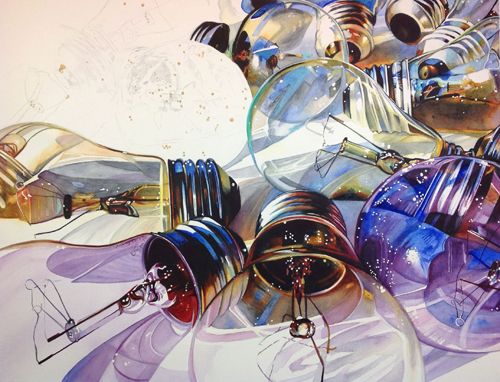 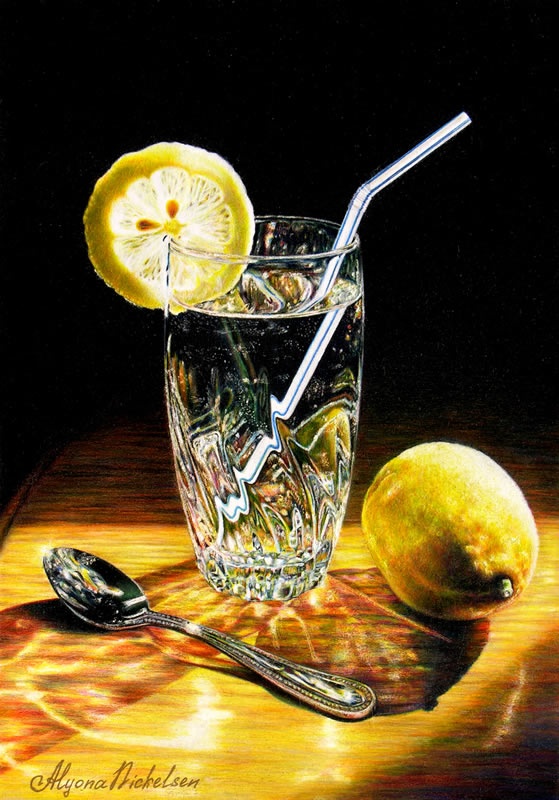 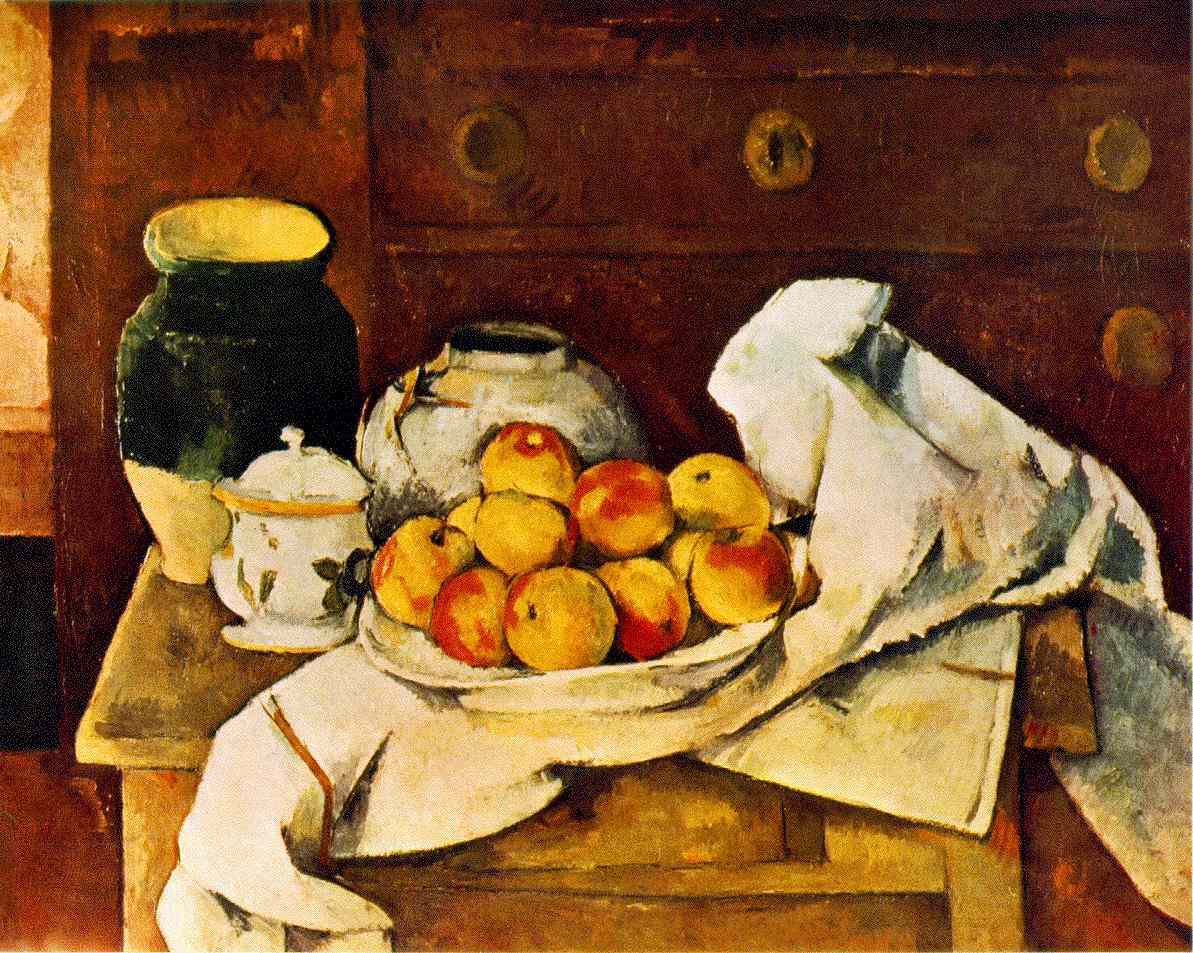 